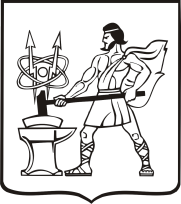 СОВЕТ ДЕПУТАТОВ ГОРОДСКОГО ОКРУГА ЭЛЕКТРОСТАЛЬ                                         МОСКОВСКОЙ   ОБЛАСТИРЕШЕНИЕот 21.02.2023 № 223/37О проведении публичных слушаний по обсуждению проекта решения Совета депутатов городского округа Электросталь Московской области о внесении изменений в Устав городского округа Электросталь Московской области	В связи с внесением изменений в федеральные законы от 06.10.2003 № 131-ФЗ «Об общих принципах организации местного самоуправления в Российской Федерации», от 25.12.2008 № 273-ФЗ «О противодействии коррупции», в  целях определения порядка официального опубликования муниципальных нормативных правовых актов органов местного самоуправления городского округа Электросталь Московской области в периодических печатных изданиях, распространяемых на территории городского округа,  в связи с изменением структуры Администрации городского округа Электросталь Московской области,  руководствуясь статьей 28 Федерального закона от 06.10.2003 г. № 131-ФЗ «Об общих принципах организации местного самоуправления в Российской Федерации», Уставом городского округа Электросталь Московской области, решением Совета депутатов городского округа Электросталь Московской области от 29.05.2019 № 367/57 «Об утверждении Положения о порядке организации и проведения публичных слушаний», решением Совета депутатов городского округа Электросталь Московской области от 30.03.2016 № 44/8  «Об утверждении состава комиссии, уполномоченной на организацию и проведение публичных слушаний по обсуждению проектов  Устава городского округа Электросталь Московской области и проектов решений Совета депутатов городского округа Электросталь Московской области о внесении изменений и (или) дополнений в Устав городского округа Электросталь Московской области, и Порядка  участия граждан в обсуждении проектов  Устава городского округа Электросталь Московской области и проектов решений  Совета депутатов городского округа Электросталь Московской области о внесении изменений и (или) дополнений в Устав городского округа Электросталь Московской области, и порядка учета предложений граждан по проектам Устава городского округа Электросталь Московской области и проектам решений  Совета депутатов городского округа Электросталь Московской области о внесении изменений и (или) дополнений в Устав городского округа Электросталь Московской области», решением Совета депутатов городского округа Электросталь Московской области от 27.10.2022 № 173/33 «Об утверждении состава комиссии, уполномоченной на организацию и проведение  публичных слушаний по обсуждению проектов  Устава городского округа Электросталь Московской области и проектов решений Совета депутатов городского округа Электросталь Московской области о внесении изменений и (или) дополнений в Устав городского округа Электросталь Московской области,  Совет депутатов городского округа Электросталь Московской области  РЕШИЛ :          1. Провести публичные слушания по обсуждению проекта  решения Совета депутатов городского округа Электросталь Московской области «О внесении  изменений в Устав городского округа Электросталь Московской области»  с участием жителей городского округа (прилагается). 2. Назначить проведение публичных слушаний по обсуждению проекта решения Совета депутатов городского округа Электросталь Московской области «О внесении изменений в Устав городского округа Электросталь Московской области»  на 17.03.2023 г. в 15 часов 00 минут в зале заседаний Администрации городского округа Электросталь Московской области по адресу: г. Электросталь ул. Мира, д.5,  2-ой этаж, зал № 215.  3. Комиссии, уполномоченной на организацию и проведение публичных слушаний по обсуждению проектов  Устава городского округа Электросталь Московской области и проектов решений Совета депутатов городского округа Электросталь Московской области о внесении изменений и (или) дополнений в Устав городского округа Электросталь Московской области:3.1 опубликовать в газете «Молва» не позднее  02.03.2023  :3.1.1 настоящее решение с прилагаемым к нему проектом решения Совета депутатов городского округа Электросталь Московской области «О внесении изменений в Устав городского округа Электросталь Московской области»;3.1.2 порядок участия граждан в обсуждении проектов Устава городского  округа Электросталь Московской области и проектов решений Совета депутатов городского округа Электросталь Московской области о внесении изменений и (или) дополнений в Устав городского округа Электросталь Московской области, и порядок учета предложений граждан по указанным проектам, утвержденный решением Совета депутатов городского округа Электросталь Московской области от 30.03.2016 № 44/8;3.2 разместить настоящее решение с прилагаемым к нему проектом решения Совета депутатов городского округа Электросталь Московской области «О внесении изменений в Устав городского округа Электросталь Московской области на официальном сайте городского округа Электросталь Московской области в информационно-телекоммуникационной сети «Интернет»  по адресу:  www. electrostal.ru;3.3 провести публичные слушания по обсуждению проекта решения Совета депутатов городского округа Электросталь Московской области «О внесении изменений в Устав городского округа Электросталь Московской области» с участием жителей городского округа в порядке, установленном решением Совета депутатов городского округа Электросталь Московской области;3.4  после завершения публичных слушаний составить и направить в Совет депутатов городского округа Электросталь Московской области протокол публичных слушаний и заключение об их результатах;3.5  организовать опубликование заключения о результатах публичных слушаний в газете  «Молва»  не позднее  16.04.2023.         4. Определить  следующую контактную информацию комиссии, уполномоченной на организацию и проведение публичных слушаний по обсуждению проектов Устава городского округа Электросталь Московской области и проектов решений  Совета депутатов городского округа Электросталь Московской области  о внесении изменений и (или) дополнений в Устав городского округа Электросталь Московской области  : 144003 Московская область,  г. Электросталь, ул. Мира, дом 5,  кабинет  102 , телефон 571-98-30.Председатель Совета депутатов городского округа                                                                                                     О. И. Мироничев                                          Глава городского округа						                    И. Ю. ВолковаПРОЕКТСОВЕТ ДЕПУТАТОВ ГОРОДСКОГО ОКРУГА ЭЛЕКТРОСТАЛЬ                                         МОСКОВСКОЙ   ОБЛАСТИ                                                   Р Е Ш Е Н И ЕОт                                                      №  О внесении   изменений в Устав  городскогоокруга  Электросталь Московской области          В связи с внесением изменений в федеральные законы от 06.10.2003 № 131-ФЗ «Об общих принципах организации местного самоуправления в Российской Федерации», от 25.12.2008 № 273-ФЗ «О противодействии коррупции», в  целях определения порядка официального опубликования муниципальных нормативных правовых актов органов местного самоуправления городского округа Электросталь Московской области в периодических печатных изданиях, распространяемых на территории городского округа,  в связи с изменением структуры Администрации городского округа Электросталь Московской области,   руководствуясь статьей 28 Федерального закона от 06.10.2003 г. № 131-ФЗ «Об общих принципах организации местного самоуправления в Российской Федерации»,  Уставом городского округа Электросталь Московской области, Совет депутатов городского округа Электросталь Московской области   РЕШИЛ :             1. Внести в Устав городского округа Электросталь Московской области, принятый решением Совета депутатов города  Электросталь Московской области от 30.06.2005 № 302/48 (в редакции решений Совета депутатов городского округа Электросталь Московской области от 11.09.2006 № 173/18, от 29.06.2007 № 318/31, от 29.11.2007  № 277/38, от 28.11.2008 №393/57,  от 23.07.2009 № 460/67, от 25.11.2009 № 490/72, от 24.09.2010 № 575/88,  от 23.12.2010 № 21/5, от 25.04.2012 № 156/31,  от 25.05.2012  № 163/33, от 27.09.2012 № 195/39, от 06.05.2013 № 262/49, от 24.10.2013 № 296/58, от 30.01.2014 № 327/63, от 29.10.2014 № 387/73, от 08.07.2015  №  460/86, от  29.07.2015 № 462/87, от 27.07.2016 № 76/13, от 30.11.2016 № 118/22, от 21.06.2017 № 181/34, от 15.11.2017 № 221/38, от 19.12.2018  №  323/52, от 10.07.2019 № 371/59, от 26.08.2021 № 69/15, от 15.12.2022 № 195/35)  следующие  изменения:              1.1. В статье 16.1 :             1.1.1. Часть 2 статьи 16.1 изложить в следующей редакции :        «2. Староста сельского населенного пункта назначается Советом депутатов городского округа по представлению схода граждан сельского населенного пункта. Староста сельского населенного пункта назначается из числа граждан Российской Федерации, проживающих на территории данного сельского населенного пункта и обладающих активным избирательным правом, либо граждан Российской Федерации, достигших на день представления сходом граждан 18 лет и имеющих в собственности жилое помещение, расположенное на территории данного сельского населенного пункта.».             1.1.2. Часть 3 после слов «муниципальную должность» дополнить словами «, за исключением муниципальной должности депутата Совета депутатов городского округа, осуществляющего свои полномочия на непостоянной основе,».             1.1.3. Пункт 1 части 4  после слов «муниципальную должность» дополнить словами «, за исключением муниципальной должности депутата Совета депутатов городского округа осуществляющего свои полномочия на непостоянной основе,».            1.2. В абзаце втором части 4 статьи 26 слова «в настоящем пункте» заменить словами  «в настоящей части».              1.3. В статье 27 :              1.3.1. Часть 6.3  изложить в следующей редакции :      «6.3. Депутаты Совета депутатов городского округа обязаны  представлять сведения о своих доходах, об имуществе и обязательствах имущественного характера, а также сведения о доходах, об имуществе и обязательствах имущественного характера своих супруг (супругов) и несовершеннолетних детей в порядке и сроки,  установленные  нормативными правовыми актами Российской Федерации и Московской области.              Если иное не установлено федеральным законом, депутаты Совета депутатов городского округа представляют сведения о своих доходах, расходах, об имуществе и обязательствах имущественного характера, а также о доходах, расходах, об имуществе и обязательствах имущественного характера своих супруг (супругов) и несовершеннолетних детей Губернатору Московской области в порядке, установленном законом Московской области.                 Депутаты Совета депутатов городского округа, осуществляющее свои полномочия на непостоянной основе, представляют указанные сведения о доходах, об имуществе и обязательствах имущественного характера в течение четырех месяцев со дня избрания депутатом, передачи ему вакантного депутатского мандата.                Депутаты Совета депутатов городского округа, осуществляющие свои полномочия на непостоянной основе, в случаях, предусмотренных частью 1 статьи 3 Федерального закона от 03.12.2012 № 230-ФЗ «О контроле за соответствием расходов лиц, замещающих государственные должности, и иных лиц их доходам», представляют сведения о доходах, расходах, об имуществе и обязательствах имущественного характера в соответствии с законодательством Российской Федерации. В случае, если в течение отчетного периода сделки, предусмотренные частью 1 статьи 3 Федерального закона от 03.12.2012 № 230-ФЗ «О контроле за соответствием расходов лиц, замещающих государственные должности, и иных лиц их доходам», общая сумма которых превышает общий доход данного лица и его супруги (супруга) за три последних года, предшествующих отчетному периоду, не совершались, депутат Совета депутатов городского округа, осуществляющей свои полномочия на непостоянной основе, сообщает об этом Губернатору Московской области в порядке, установленном законом Московской области.            Обеспечение доступа к информации о представляемых депутатами Совета депутатов городского округа сведениях о доходах, расходах, об имуществе и обязательствах имущественного характера, к информации о представлении ими заведомо недостоверных или неполных сведений о доходах, расходах, об имуществе и обязательствах имущественного характера осуществляется в соответствии с федеральными законами, указами Президента Российской Федерации. Обобщенная информация об исполнении (ненадлежащем исполнении) депутатами Совета депутатов городского округа обязанности представить сведения о доходах, расходах, об имуществе и обязательствах имущественного характера размещается на официальном  сайте городского округа (при условии отсутствия в такой информации персональных данных, позволяющих идентифицировать соответствующее лицо, и данных, позволяющих индивидуализировать имущество, принадлежащее соответствующему лицу) в порядке, установленном законом Московской области. Депутаты Совета депутатов городского округа обязаны сообщать в порядке, установленном нормативными правовыми актами Российской Федерации, о возникновении личной заинтересованности при исполнении должностных обязанностей, которая приводит или может привести к конфликту интересов, а также принимать меры по предотвращению или урегулированию такого конфликта.           Депутаты Совета депутатов городского округа,  нарушившие запреты, ограничения и обязанности, установленные частями 1 - 4.1-1 статьи 12.1 Федерального закона от 25 декабря 2008 года N 273-ФЗ "О противодействии коррупции", несут ответственность, предусмотренную федеральными конституционными законами, федеральными законами и иными нормативными правовыми актами Российской Федерации.».              1.3.2. Часть 6.6 признать утратившей силу.              1.3.3. Дополнить частью 9.2 следующего содержания :     «9.2. Полномочия депутата Совета депутатов городского округа прекращаются досрочно решением Совета депутатов городского округа в случае отсутствия депутата без уважительных причин на всех заседаниях Совета депутатов городского округа в течение шести месяцев подряд.».              1.4. В части 3 статьи 32 слова «Комитет по строительству, архитектуре, и жилищной политике Администрации городского округа,»  исключить.             1.5. Абзац первый части 2 статьи 44 изложить в следующей редакции :    «2. Официальным опубликованием муниципального правового акта или соглашения, заключенного между органами местного самоуправления, считается первая публикация его полного текста в периодическом печатном издании, распространяемом в городском округе Электросталь Московской области, определяемом для официального опубликования муниципальных правовых актов и соглашений по результатам заключения муниципального контракта на соответствующий год.».         2. Направить настоящее решение в Управление Министерства юстиции Российской Федерации по Московской области  для проверки соответствия Устава городского округа Электросталь Московской области Конституции Российской Федерации, федеральным законам, уставу и законам Московской области, проведения антикоррупционной экспертизы и осуществления государственной регистрации изменений и дополнений в Устав городского округа Электросталь Московской области.          3. После государственной регистрации изменения, внесенного в Устав городского округа Электросталь Московской области, опубликовать настоящее решение в газете «Молва» и разместить его на официальном сайте городского округа Электросталь Московской области в информационно-телекоммуникационной сети «Интернет»  по адресу:  www. electrostal.ru. 4.  Установить, что настоящее решение вступает в силу после его государственной регистрации и официального  опубликования. Председатель Совета депутатовгородского округа						                                О.И. МироничевГлава городского округа                                                                                    И. Ю. Волкова                                                                                                                   Утвержден                                                                                           решением  Совета депутатов                                                                                                                                             городского округа Электросталь                                                                                                                        Московской области                                                                                           от  30.03.2016  № 44/8                                                                       Порядок участия граждан в обсуждении проектов Устава городского округа Электросталь Московской области  и проектов решений Совета депутатов городского округа Электросталь Московской области о внесении  изменений и (или) дополнений в Устав городского  округа Электросталь Московской области, и порядок  учета предложений граждан по проектам Устава городского округа Электросталь Московской области и проектам решений  Совета депутатов городского округа Электросталь Московской области о внесении изменений и (или) дополнений в Устав городского округа Электросталь Московской области. 1. Общие положения. 1.1. Граждане, проживающие в городском округе Электросталь Московской области (далее – городской округ),  вправе принимать участие в обсуждении проектов Устава   городского округа  и проектов решений Совета депутатов городского округа о внесении   изменений и (или) дополнений в Устав городского округа. 1.2. Для обсуждения проектов  Устава   городского округа  и проектов решений Совета депутатов городского округа о внесении   изменений и (или) дополнений в Устав городского округа  проводятся публичные слушания с участием жителей городского округа.     1.3. На публичные слушания выносятся  проекты Устава городского округа, а также проекты решений Совета депутатов городского округа о внесении   изменений и (или) дополнений в Устав городского округа,  кроме случаев, когда изменения в Устав городского округа вносятся исключительно в целях приведения закрепляемых в Уставе городского округа вопросов местного значения и полномочий по их решению в соответствие с Конституцией Российской Федерации, федеральными законами.1.4.  Публичные слушания  по  обсуждению проектов  Устава   городского округа  и проектов решений Совета депутатов городского округа о внесении   изменений и (или) дополнений в Устав городского округа, назначаются решением Совета депутатов городского округа. 1.5. Организацию и проведение  публичных слушаний  по обсуждению проектов Устава   городского округа  и проектов решений Совета депутатов городского округа о внесении   изменений и (или) дополнений в Устав городского округа   осуществляет  Комиссия, уполномоченная решением Совета депутатов городского округа на организацию и проведение указанных публичных слушаний (далее – Комиссия). 1.6. Организация и проведение публичных слушаний по обсуждению проектов  Устава   городского округа  и проектов решений Совета депутатов городского округа о внесении   изменений и (или) дополнений в Устав городского округа осуществляется за счет средств бюджета городского округа.                     2.Порядок организации публичных слушаний по обсуждению         проектов Устава городского округа и проектов решений Совета                                               депутатов городского округа о внесении изменений и  (или) дополнений                                     в Устав городского округа. 2.1.   Проект  Устава   городского округа  или  проект решения Совета депутатов городского округа о внесении  изменений и (или) дополнений в Устав городского округа не позднее  чем за 30 дней до дня рассмотрения на заседании Совета депутатов городского округа вопроса о принятии Устава   городского округа  или  о внесении   изменений и (или) дополнений в Устав городского округа подлежит официальному опубликованию в газете «Официальный вестник»     с одновременным опубликованием порядка участия граждан в обсуждении проектов Устава городского округа и проектов решений Совета депутатов городского округа о внесении  изменений и (или) дополнений в Устав городского  округа, и порядка   учета предложений граждан по указанным проектам,  а также  размещению  на официальном сайте городского округа в информационно-телекоммуникационной сети «Интернет»  для ознакомления с ним граждан.2.2.  После официального опубликования проекта  Устава   городского округа  или  проекта решения Совета депутатов городского округа о внесении   изменений и (или) дополнений в Устав городского округа  граждане вправе представлять в Комиссию  свои предложения и замечания по рассматриваемому проекту в письменном либо электронном  виде.            2.3. Решение Совета депутатов городского округа, в котором устанавливается предмет публичных слушаний,  дата,  время и место их проведения,  указывается контактная  информация Комиссии,  источники размещения полной информации о подготовке и проведении публичных слушаний,  подлежит опубликованию в газете  «Официальный вестник»  и размещению на официальном сайте городского округа в информационно-телекоммуникационной сети «Интернет»  не  позднее  чем за 10  рабочих  дней до назначенного дня проведения публичных слушаний.2.4.  После завершения публичных слушаний Комиссия составляет протокол публичных слушаний и заключение о результатах публичных слушаний. 2.5.  Протокол публичных слушаний должен содержать : дату, время и место проведения публичных слушаний; список присутствующих членов комиссии, представителей органов местного самоуправления городского округа  и приглашенных лиц; количество граждан, зарегистрированных в качестве  участников публичных слушаний; фамилии выступавших граждан; краткое содержание выступлений; количество предложений граждан, поступивших в письменном или электронном виде для приобщения к протоколу публичных слушаний (в том числе и количестве предложений, не подлежащих учету в соответствии с подпунктом 5.4 настоящего Порядка)  и их краткое содержание.   К протоколу публичных слушаний приобщается лист регистрации граждан, участвовавших в публичных слушаниях.2.6.    Заключение о результатах публичных слушаний должно содержать : сведения о количестве поступивших предложений граждан (в том числе и количестве предложений, не подлежащих учету в соответствии с подпунктом 5.4 настоящего Порядка); содержание предложений граждан, рекомендуемых комиссией  для одобрения и внесения в проект Устава городского округа или решения Совета депутатов городского округа о внесении изменений и (или) дополнений в Устав городского округа, с мотивированным обоснованием  принятого решения; содержание предложений граждан, рекомендуемых комиссией для отклонения, с мотивированным обоснованием принятого решения.2.7. Заключение о результатах публичных слушаний направляется в Совет депутатов городского округа не позднее чем за три рабочих дня до дня рассмотрения на заседании Совета депутатов городского округа вопроса о принятии Устава городского округа или решения Совета депутатов городского округа о внесении изменений и (или) дополнений в Устав городского округа. 2.8. Заключение о результатах публичных слушаний подлежит официальному опубликованию в порядке, установленном Уставом городского округа для официального опубликования муниципальных правовых актов, в срок не позднее чем через 1 месяц после дня проведения  публичных слушаний. 	2.9.  Заключение о результатах публичных слушаний носит для Совета депутатов городского округа рекомендательный характер.	       3.  Организация деятельности Комиссии, уполномоченной на             организацию и проведение публичных слушаний по обсуждению         проектов Устава городского округа и проектов решений Совета                                               депутатов городского округа о внесении изменений и  (или) дополнений                                     в Устав городского округа. 3.1. В порядке подготовки к обсуждению с  участием жителей городского округа   проектов Устава городского округа и проектов решений Совета депутатов городского округа о  внесении изменений и  (или) дополнений в Устав городского округа  Комиссия :- организует опубликование  проекта Устава городского округа или проекта решения Совета депутатов городского округа о  внесении изменений и  (или) дополнений в Устав городского округа в срок не позднее чем за 30 дней до назначенной даты заседания Совета депутатов городского округа, на котором планируется принятие  Устава городского округа или решения Совета депутатов городского округа о  внесении изменений и  (или) дополнений в Устав городского округа; - определяет по согласованию с председателем Совета депутатов городского округа и Главой городского округа  дату, время  и место проведения публичных слушаний по обсуждению проектов Устава городского округа и проектов решений Совета депутатов городского округа о  внесении изменений и  (или) дополнений в Устав городского округа;  - осуществляет подготовку проекта решения Совета депутатов городского округа о назначении публичных слушаний, в котором указывается предмет публичных слушаний,  дата, время и место их проведения, указывается контактная  информация Комиссии,  источники размещения полной информации о подготовке и проведении публичных слушаний;             - осуществляет иные мероприятия, необходимые для подготовки к проведению  публичных слушаний;     	- осуществляет проведение публичных слушаний и ведение протокола их хода;            - после завершения публичных слушаний составляет заключение об их результатах и организует его опубликование в срок не позднее чем через 1 месяц после дня проведения  публичных слушаний. 	            3.2.  Деятельность Комиссии  организует ее председатель.3.3. В случае временного  отсутствия председателя его обязанности исполняет один из членов Комиссии, назначенный председателем, или избранный членами Комиссии из ее состава. 3.4. Председатель Комиссии :-  осуществляет общее руководство деятельностью Комиссии, определяет регламент ее работы;	-   созывает заседания Комиссии,  дает поручения ее членам;	-  председательствует  на публичных слушаниях - подписывает протокол публичных слушаний и заключение о результатах публичных слушаний; - несет ответственность за выполнение возложенных на Комиссию  задач и функций.3.5.  Комиссия  имеет право запрашивать в государственных, муниципальных, общественных организациях, коммерческих организациях всех форм собственности, у должностных лиц необходимые для работы Комиссии  документы  и  информацию; в необходимых случаях привлекать к участию в работе Комиссии представителей предприятий, организаций, учреждений.                4.  Порядок участия граждан в обсуждении проектов  Устава   городского          округа  и проектов решений Совета депутатов городского округа о                  внесении   изменений и (или) дополнений в Устав городского округа4.1. Прибывшие на публичные слушания граждане подлежат регистрации с указанием места их постоянного проживания на основании паспортных данных. Общественные объединения граждан регистрируются на основании свидетельств об их государственной регистрации с указанием  юридического адреса. 	4.2. Публичные  слушания начинаются кратким вступительным словом председателя Комиссии, который информирует собравшихся о существе обсуждаемого вопроса, его значимости, порядке проведения публичных слушаний, составе приглашенных лиц.	4.3.  Граждане, зарегистрированные в качестве участников публичных слушаний, вправе высказываться по существу обсуждаемого проекта, и их суждения заносятся в протокол публичных слушаний. 4.4. В ходе публичных слушаний граждане вправе представлять в Комиссию свои предложения и замечания по обсуждаемому проекту в письменном либо устном   виде. 4.5. При проведении публичных слушаний всем участвующим в них гражданам представляются равные возможности для выражения своего мнения. С этой целью территория городского округа может быть разделена на части для проведения публичных слушаний в соответствующей части территории городского округа.	4.6. Участвующие в  публичных слушаниях граждане вправе выступать с разрешения председателя Комиссии, который предоставляет слово для выступлений и  следит за порядком во время выступлений. 	4.7.  Участвующие в  публичных слушаниях граждане не вправе вмешиваться в ход публичных слушаний, прерывать их, обращаться с места к присутствующим, выходить к трибуне без разрешения председателя Комиссии, нарушать порядок проведения публичных слушаний.            4.8. Председатель Комиссии вправе удалить нарушителей порядка из зала заседаний, где проводятся публичные слушания.	4.9. Участвующие в публичных слушаниях граждане  не проводят голосований и не принимают каких – либо  решений по существу обсуждаемого проекта Устава городского округа или проекта решения Совета депутатов городского округа о внесении изменений и (или) дополнений в Устав городского округа. 	4.10. Публичные слушания считаются завершенными после высказывания всеми желающими  гражданами, участвующими в публичных слушаниях,  своих мнений по существу обсуждаемого проекта Устава городского округа или проекта решения Совета депутатов городского округа о внесении изменений и (или) дополнений в Устав городского округа.5. Порядок учета  предложений по проекту Устава                 городского округа или проекту решения Совета депутатов             	    городского округа о внесении изменений и (или) дополнений                                                        в Устав городского округа.5.1. Предложения граждан, участвующих в публичных слушаниях, а также предложения граждан, направленные в Комиссию ранее назначенного дня проведения публичных слушаний  в письменном или электронном виде, подлежат учету.5.2. Предложения граждан, участвующих в публичных слушаниях, заносятся в протокол публичных слушаний.5.3. Предложения граждан, представленные в Комиссию в письменном или электронном виде ранее дня проведения публичных слушаний или в ходе публичных слушаний,  приобщаются к протоколу публичных слушаний.	5.4 Предложения граждан, не соответствующие Конституции Российской Федерации и действующему законодательству Российской Федерации и Московской области, противоречащие действующим муниципальным правовым актам, заносятся в протокол публичных слушаний (или приобщаются к нему), но при составлении заключения о результатах публичных слушаний не учитываются.	5.5. Предложения граждан носят для Совета депутатов городского округа рекомендательный характер. 